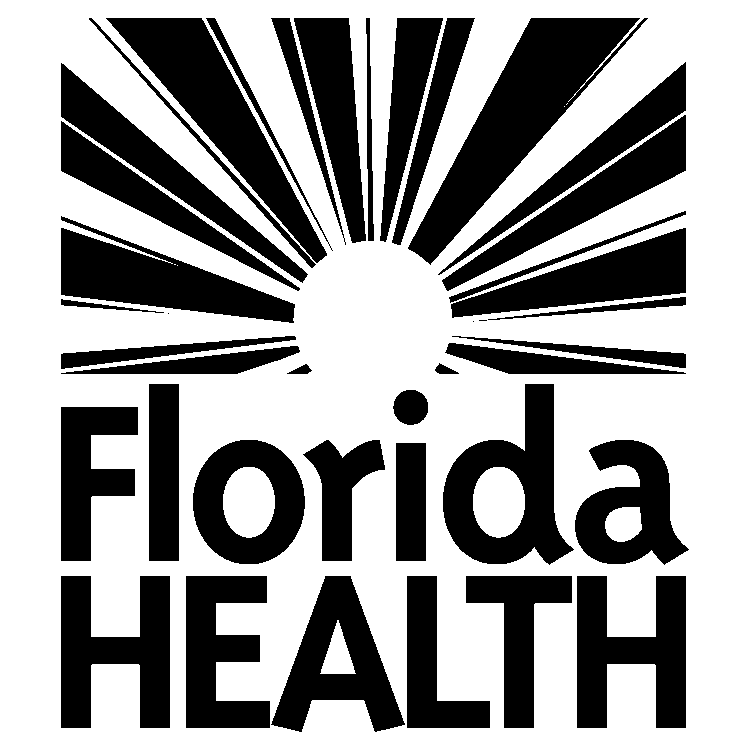 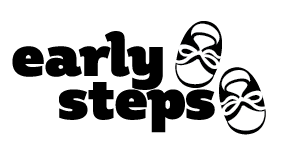 EARLY STEPS (Etap Bonè)Mizajou sou Enfòmasyon AsiransChè name of parent/caregiver:Non Timoun:      	Dat Nesans:      Sa a se yon rapèl dapre Early Steps (Etap Bonè), Part C selon Individuals with Disabilities Education Act (IDEA), ke Part C se dènye chwa a kòm antite ki dwe peye. Li enpòtan ke w mete enfòmasyon asirans ou ajou lè pwoteksyon an chanje.Tanpri fè kowodinatè sèvis ou konnen si gen okenn chanjman annapre yo:konpayi asiransnimewo kontralimit kontratip sèvis entèvansyon bonè, terapi, ak lòt sèvis yo ki enkli nan pake benefis laobligasyon oswa limitasyon sèvis yoko-peman ak / oswa dediktib fanmiÈske gen yon plan sante ki avantaje pou taks ki asosye avèk pake benefis la oswa ki otreman founi pa oswa sou non fanmi a?  Sa a gen dwa enkli yon kont ekonomi sante (health savings account, HSA), kont ekonomi medikal (medical savings account, MSA), aranjman fleksib pou depans sante (health flexible spending arrangement, FSA), oswa antant pou ranbousman sante (health reimbursement arrangement, HRA).Enstriksyon adisyonèl yo:Si w gen kesyon yo, tanpri kontakte kowòdinatè sèvis ou, __service coordinator name__, at __service coordinator phone number__ oswa voye yon imèl nan __service coordinator email__.